ПУМБ – Перший Український Міжнародний Банк, який співпрацює з міжнародними рейтинговими банками різних держав, що є гарантію безпеки ваших кошів.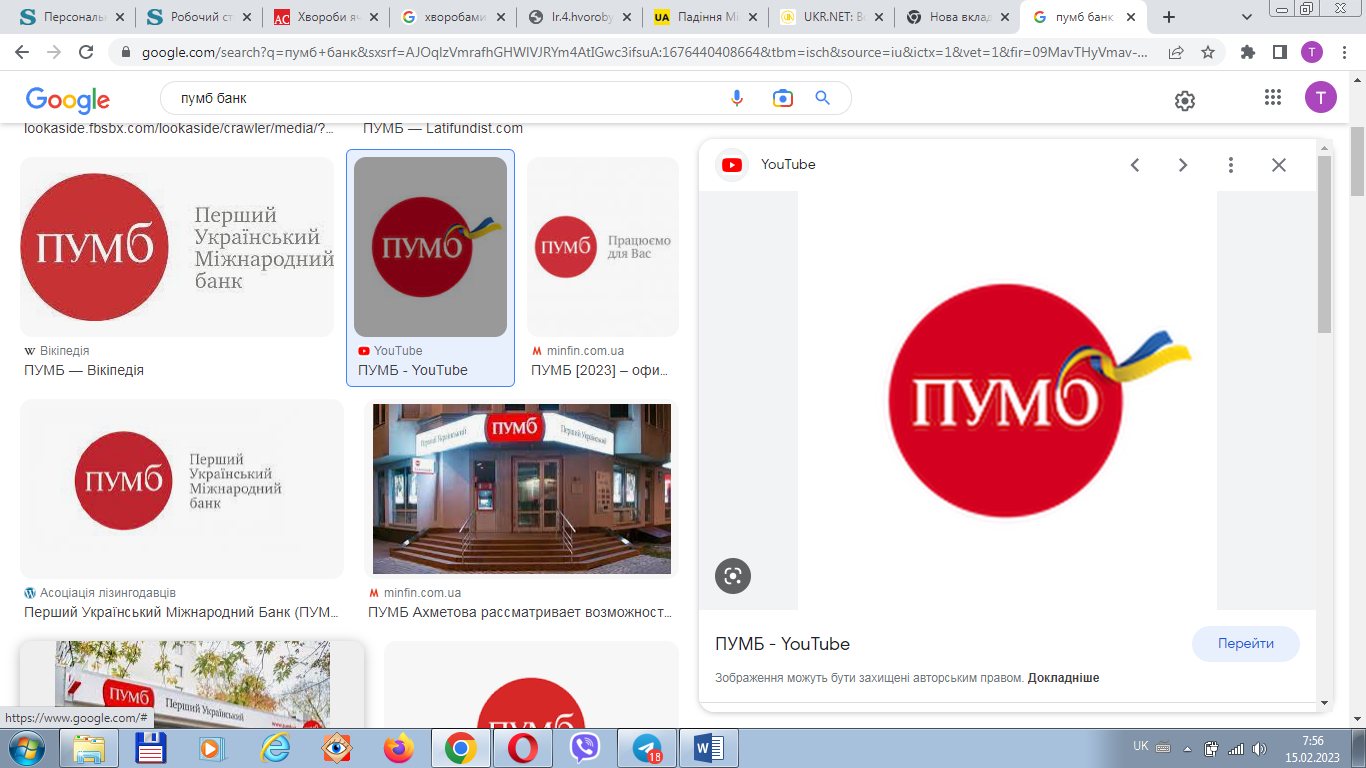 На даний час кожна людина приймає участь у потоках коштів і підібрати серед величезної кількості банків в Україні стає все тяжче, але співпрацювати краще з надійним другом, який підставить своє плече у складних життєвих ситуаціях, таким є ПУМБ – великий і надійний Національний банк України, який на українському фінансовому ринку безперервно працює з 1991 року.У нашій статті Ви можете знайти відповідь на життєві питання, які цікавлять саме Вас і зробити правильний вибір банку в якому Ви отримаєте швидку та надійну підтримку. Всеукраїнська мережа відділень ПУМБ банку нараховує 172 відділення в усіх областях України. Співпрацювати зручно навіть не виходячи з дому. Пропозиції банку ПУМБ включають велику кількість операцій:Вигідні депозитні вкладення;Видача швидких кредитів;Міжнародне розрахунково-касове електронне міжбанківське обслуговування;Робота з цінними паперами;Послуги  еквайрингу;Оформлення зарплатних та кредитних картокОбмін як гривні, так і іноземну валюту (USD, EUR, GBP).ПУМБ приймає активну участь у повсякденному житті людей, підтримуючи спортивні секції шкіл України та ФК «Шахтар» FC SHAKHTAR.У період війни ПУМБ не знаходиться осторонь, а співпрацює на Перемогу України з волонтерськими організаціями, зокрема у проєкті МГО "Українці Разом" м. Дніпро, допомагаючи ЗСУ та . евакуйованим з тимчасово окупованих та прифронтових територій.За словами волонтерів: “У березні в пошуках коштів на придбання тепловізора ми писали листи представникам списків Forbes Ukraine. 99% із них не відповіли. А ПУМБ відповів і направив до координаторів благодійної допомоги, довіру яких ми цінуємо й донині. ПУМБ дав проєкту поштовх і підтвердження того, що ми робимо все правильно“.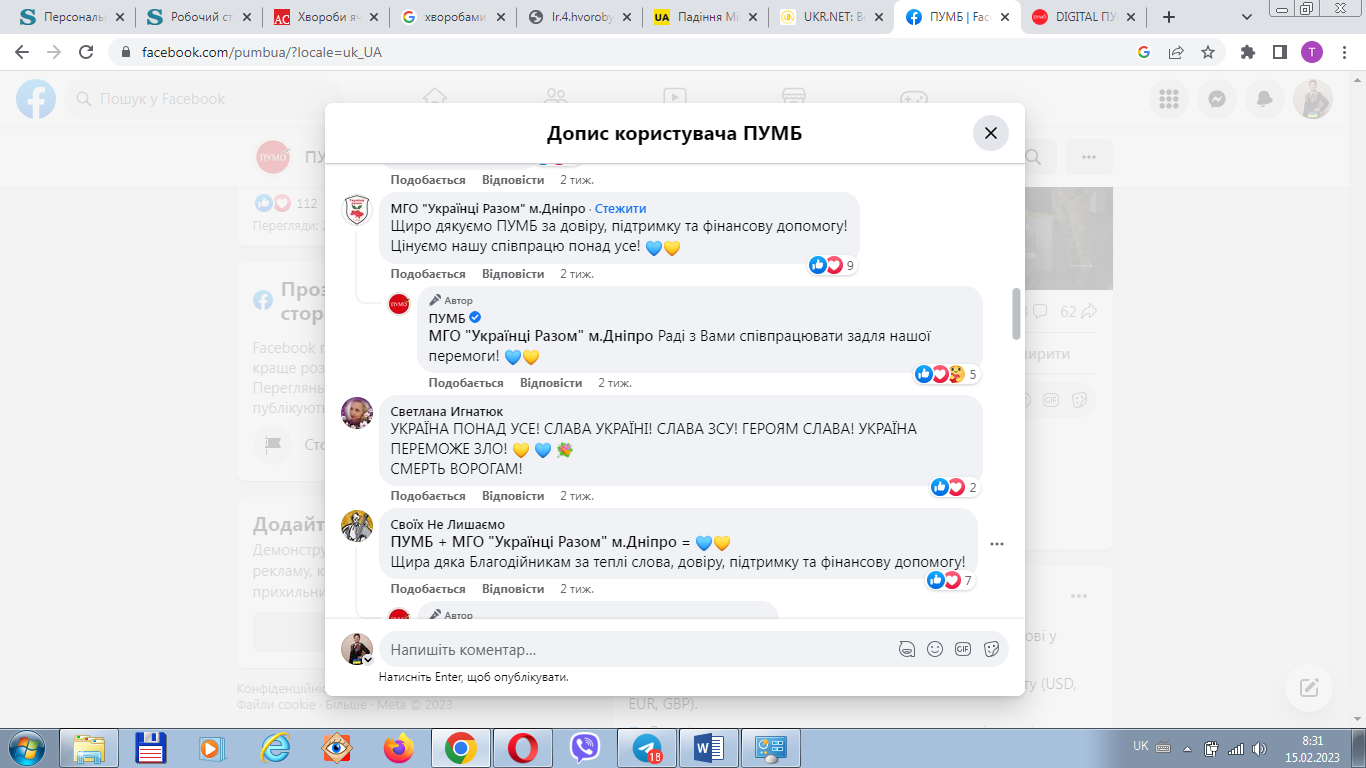 У свому  соціальному проєкті «Ми однієї крові» банк ПУМБ об’єднав зусилля з партнером проєкту став Благодійний Фонд Сергія Притули / Serhiy Prytula Charity Foundation для збору коштів  на хірургічне обладнання для лікарні, що приймає поранених військових і цивільних з Херсонської та Миколаївської областей.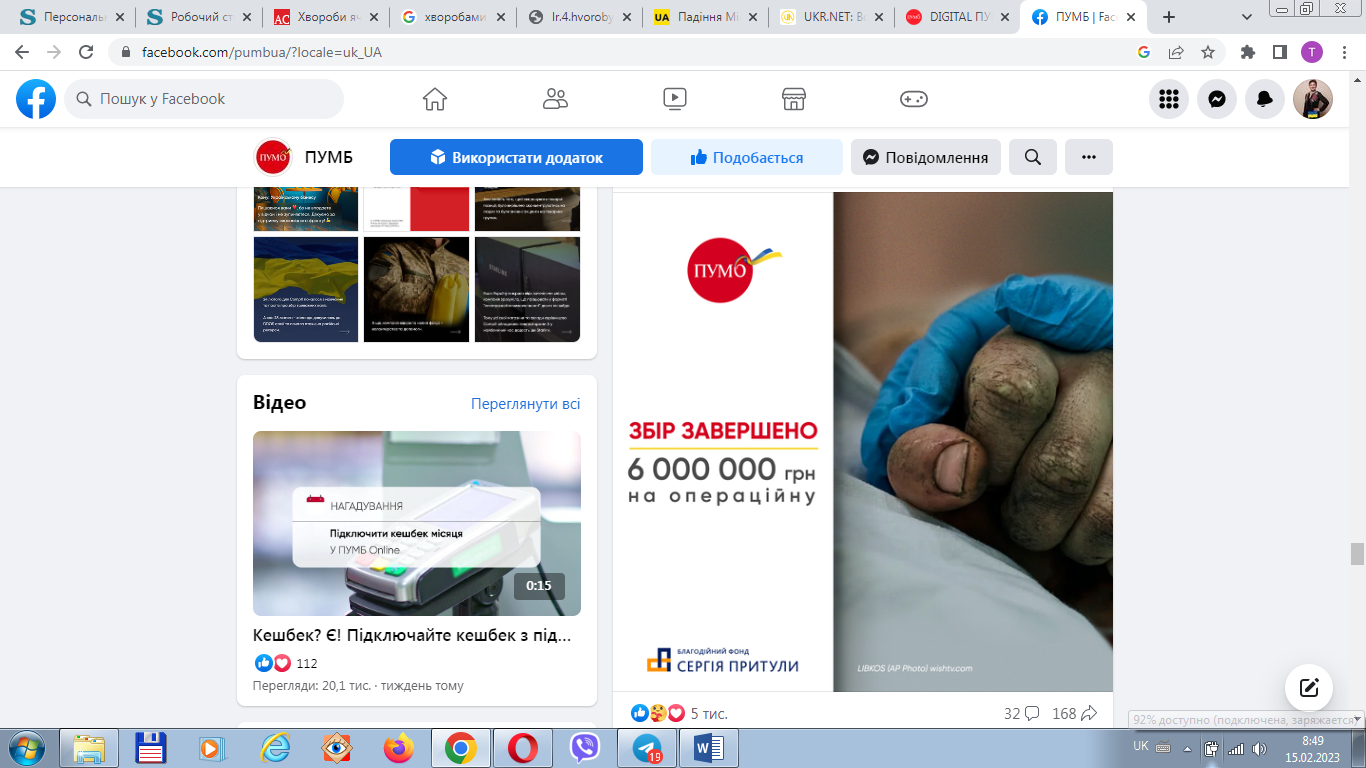 